Sabato 27 Maggio 2017*/**/***/****   ricognizione unicaIl comitato organizzatore NON RISPONDE di eventuali furti e/o danni subiti nei parcheggi o nelle scuderie .!! PARCHEGGI E SCUDERIE NON CUSTODITI !!MAGGIOREISEOInizio ore   8.006 anni A seguireC 135 mistaA seguireC 140 tempoinizio ore   9.004 anni *A seguire5 anni *Circa ore 12.30C 130 fasi c. **A seguireC 125 fasi c. **A seguireC 120 tempo ***A seguireC 115 tempo ***Circa ore 16.30B90 prec./B100 tempo/ B110 tempo ****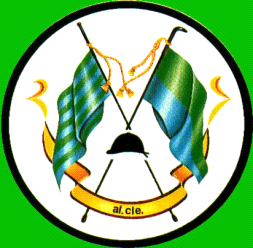 